Publicado en  el 17/10/2014 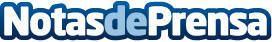 MAPFRE GLOBAL RISKS comenzará a suscribir Specialty Lines desde Londres  a partir de 2015MAPFRE Global Risks, la división de MAPFRE  especializada en proveer soluciones aseguradoras integrales para compañías multinacionales, ha anunciado que, a partir de 2015, comenzará a ofrecer desde sus oficinas de Londres “Specialty Lines”, en los sectores de aviación, energía, marítimo, construcción e ingeniería.Datos de contacto:Nota de prensa publicada en: https://www.notasdeprensa.es/mapfre-global-risks-comenzara-a-suscribir_1 Categorias: Seguros Otros Servicios Oficinas Sector Marítimo http://www.notasdeprensa.es